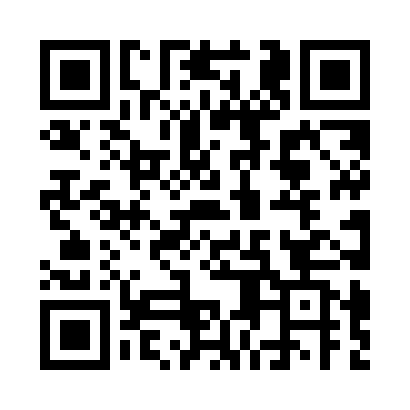 Prayer times for Arberhutte, GermanyWed 1 May 2024 - Fri 31 May 2024High Latitude Method: Angle Based RulePrayer Calculation Method: Muslim World LeagueAsar Calculation Method: ShafiPrayer times provided by https://www.salahtimes.comDateDayFajrSunriseDhuhrAsrMaghribIsha1Wed3:315:461:045:058:2410:302Thu3:285:441:045:068:2510:323Fri3:255:421:045:068:2710:354Sat3:225:401:045:078:2810:375Sun3:195:391:045:078:3010:406Mon3:165:371:045:088:3110:427Tue3:135:361:045:088:3310:458Wed3:105:341:045:098:3410:489Thu3:075:331:045:098:3610:5010Fri3:045:311:045:108:3710:5311Sat3:015:301:045:108:3810:5612Sun2:585:281:045:118:4010:5813Mon2:555:271:045:128:4111:0114Tue2:525:251:045:128:4311:0415Wed2:495:241:045:138:4411:0716Thu2:485:231:045:138:4511:0917Fri2:475:221:045:148:4711:1218Sat2:475:201:045:148:4811:1319Sun2:465:191:045:158:4911:1420Mon2:465:181:045:158:5011:1421Tue2:455:171:045:168:5211:1522Wed2:455:161:045:168:5311:1523Thu2:445:151:045:178:5411:1624Fri2:445:141:045:178:5511:1625Sat2:445:131:045:178:5611:1726Sun2:435:121:045:188:5811:1827Mon2:435:111:055:188:5911:1828Tue2:435:101:055:199:0011:1929Wed2:435:091:055:199:0111:1930Thu2:425:081:055:209:0211:2031Fri2:425:081:055:209:0311:20